KEPUTUSAN PENGGUNAAN JASA GRAB FOOD DITINJAU DARI HARGA, PROMOSI DAN CITRA MEREK (Studi Pada Pelanggan GrabFood Di Kota Surakarta)Eva Arnindiya NurkharismaProgram Studi Manajemen, Fakultas EkonomiUniversitas Islam Batik Surakartanurkharismaeva@gmail.comBurhanudin Ahmad YaniProgram Studi Manajemen, Fakultas EkonomiUniversitas Islam Batik Surakartaburhanudinahmad.uniba@gmail.comRaisa Aribatul HamidahProgram Studi Manajemen, Fakultas EkonomiUniversitas Islam Batik Surakartaraisaribatul9@gmail.comABSTRACT.This research aims to determine the effect of price, promotion, and brand image on the decision to use GrabFood services in Surakarta City. This type of research is descriptive using quantitative methods. The sample in the research is 100 respondents who are GrabFood customers in Surakarta City, who are at least 17 years old and have made purchases at least three times using the GrabFood application. The sampling technique in this research is Non-Probability Sampling through Purposive Sampling. The data collection method in the research used a questionnaire which was measured using the Linkert scale. Instrument testing in research uses validity and reliability tests with data analysis methods using multiple linear regression equations, hypothesis testing (F-test and t-test) as well as the coefficient of determination (R2). The results of the research show that simultaneously price, promotion, and brand image have a positive and significant influence on decisions to use GrabFood services in Surakarta City, and partially price and brand image have a significant positive influence on decisions to use GrabFood services in Surakarta City, while promotions do not. significant effect.Keywords: Usage Decision, Price, Promotion, Brand ImageABSTRAK.Riset ini mempunyai tujuan guna mengetahui pengaruh harga, promosi, dan citra merek terhadap keputusan penggunaan jasa GrabFood di Kota Surakarta. Jenis riset ialah deskriptif dengan menggunakan metode kuantitatif. Sampel pada riset sejumlah 100 responden pelanggan GrabFood di Kota Surakarta, yang berusia minimal 17 tahun serta pernah melakukan pembelian minimal tiga kali menggunakan aplikasi GrabFood. Teknik pengambilan sampel pada riset ialah Non-Probability Sampling melalui Purposive Sampling. Metode pengumpulan data dalam riset memakai kuesioner yang diukur memakai skala Linkert. Pengujian instrumen pada riset memakai uji validitas serta reliabilitas dengan metode analisis data memakai persamaan regresi linear berganda, uji hipotesis (uji-F serta uji-t) juga koefisien determinasi (R2). Hasil riset memperlihatkan secara bersamaan harga, promosi, dan citra merek memengaruhi positif dan bermakna bagi keputusan penggunaan jasa GrabFood di Kota Surakarta, dan secara parsial harga dan citra merek secara positif signifikan memengaruhi keputusan penggunaan jasa GrabFood di Kota Surakarta, sedang promosi tidak berpengaruh signifikan.Kata kunci: Keputusan Penggunaan, Harga, Promosi, Citra MerekPENDAHULUANDi era digital kini, ilmu pengetahuan dan teknologi berkembang makin pesat serta memengaruhi perubahan gaya hidup masyarakat menuju ke era modern. Hal ini memaksa para pengusaha mengubah format usaha nya untuk menciptakan keunggulan dan mampu bersaing untuk memenuhi kebutuhan masyarakat (Nurlina et al., 2019). Di bidang kuliner, jasa pesan antar makanan semakin populer belakangan ini. Perusahaan yang bergerak pada sektor ini salah satunya ialah PT Grab Indonesia. Bentuk dari aplikasi pesan antar makanan tersebut adalah GrabFood. GrabFood menawarkan beberapa layanan yang lumayan lengkap, mulai rekomendasi makanan, hingga penawaran promo yang menarik. Makanan bisa konsumen pesan lewat aplikasi, selanjutnya pengemudi akan mengantarkan ke alamat konsumen.Hal pertama yang dilakukan pembeli sebelum melaksanakan pembelian ataupun memakai produk ataupun jasa ialah membuat keputusan. Setiadi (2010:331), mengatakan bahwasanya proses pengambilan keputusan yang kompleks seringkali mengandung dua atau lebih alternatif tindakan. Menurut Kotler & Keller (2008: 235-243), disebutkan bahwasanya lima fase yang menyusun proses membeli/penggunaan, yakni: pengenalan permasalahan, mencari informasi, evaluasi alternatif, keputusan membeli/ penggunaan, hingga perilaku pascapembelian.Terdapat sejumlah faktor yang bisa memengaruhi keputusan penggunaan jasa GrabFood, faktor pertama yaitu harga, Abderahman (2020) menjelaskan bahwa ada salah satu cara GrabFood dapat memengaruhi keputusan penggunaan, yakni memakai variabel harga, yang mana perihal tersebut ialah harga total yang tertera dan harus dibayar oleh pelanggan. Menurut Stanton dikutip oleh (Wangean & Mandey, 2014), ada empat indikator, yang menentukan harga, yakni keterjangkauan, konsistensi berdasar mutu produk, daya saing, serta konsistensinya dengan kebermanfaatannya.Faktor kedua adalah promosi, menurut Audina & Murtani (2020) promosi adalah bentuk komunikasi untuk meyakinkan calon konsumen atas barang ataupun jasa yang tujuannya guna menarik perhatian konsumen, sehingga mereka memiliki minat dan kepercayaan terhadap produk yang ditawarkan. Menurut Kotler & Amstrong (2008: 116) bauran promosi ialah komponen khas dari penjualan personal, promosi penjualan, periklanan, serta relasi masyarakat yang digunakan bisnis guna meraih tujuan periklanan serta pemasaran.Faktor ketiga adalah citra merek, menurut Kabaressy & Widodo (2017), mengatakan bahwasanya dalam proses pembelian oleh konsumen, peranan penting dimiliki oleh citra merek, sehingga produsen harus mampu menciptakan suatu brand yang dapat bermanfaat bagi konsumen dan berfungsi dengan baik. Keller (2013: 78), menyatakan bahwasanya aspek merek bisa mendasari pengukuran citra merek, yakni kekuatan, keunikan, serta keunggulan.Saat ini khususnya di Kota Surakarta sudah banyak masyarakat yang menggunakan GrabFood untuk jasa pesan antar makanan. Hal ini dikarenakan harga yang terjangkau, citra GrabFood yang baik serta banyak nya promosi yang dilakukan oleh Grab untuk menarik konsumen baru seperti menawarkan voucher diskon makanan dan potongan biaya pengiriman kepada para pelanggan setianya. Berdasar latar belakang tersebut, periset mempunyai ketertarikan guna melaksanakan riset berkenaan dengan “Keputusan Penggunaan Jasa GrabFood Ditinjau Dari Harga, Promosi Dan Citra Merek (Studi Pada Pelanggan GrabFood Di Kota Surakarta)”. Riset ini mempunyai tujuan guna mengetahui pengaruh harga, promosi, dan citra merek terhadap keputusan penggunaan jasa GrabFood di Kota SurakartaMETODE PENELITIANJenis PenelitianRiset ini berjenis deskriptif dengan memakai metode kuantitatif. Sugiyono, (2013: 8) mengartikan metode kuantitatif sebagai metode mempelajari populasi ataupun sampel berdasarkan filosofi positivisme, sampel diambil secara acak, memakai alat riset guna mengumpulkan data, serta analisis statistik data yang bertujuan guna melaksanakan uji hipotesis yang sudah ditetapkan.Waktu dan Tempat PenelitianRiset dijalankan selama tiga bulan, yakni mulai Oktober hingga Desember 2021. Riset ini telah dilaksanakan di Kota Surakarta.Populasi, Sampel, dan Teknik Pengambilan SampelPada riset ini populasinya ialah segenap masyarakat pelanggan GrabFood di Kota Surakarta yang pernah menggunakan layanan jasa GrabFood minimal tiga kali menggunakan aplikasi Grab.Penghitungan rumus lemeshow dan diperoleh jumlah sampel sejumlah 100 pelanggan GrabFood mendasari penentuan jumlah sampel. Riset ini memakai teknik Non Probability Sampling (populasi tidak diketahui) lewat metode Purposive Sampling. Kriteria pengambilannya sejumlah 100 responden pada riset berikut ialah pelanggan GrabFood bertempat tinggal di Kota Surakarta, berusia minimalnya 17 tahun serta pernah melaksanakan pembelian minimal tiga kali menggunakan aplikasi GrabFood.Teknik Pengumpulan DataPada riset berikut memakai data primer yang pengumpulannya dengan menyebarkan kuesioner serta pengukurannya memakai skala linkert lima poin, yakni (1) Sangat Tidak Setuju, (2) Tidak Setuju, (3) Netral, (4) Setuju, (5) Sangat Setuju.Definisi Operasional VariabelPada riset berikut memakai variabel dependen dan independen yakni :Variabel dependen : keputusan penggunaanVariabel independen : harga, promosi, dan citra merekHipotesis Penelitian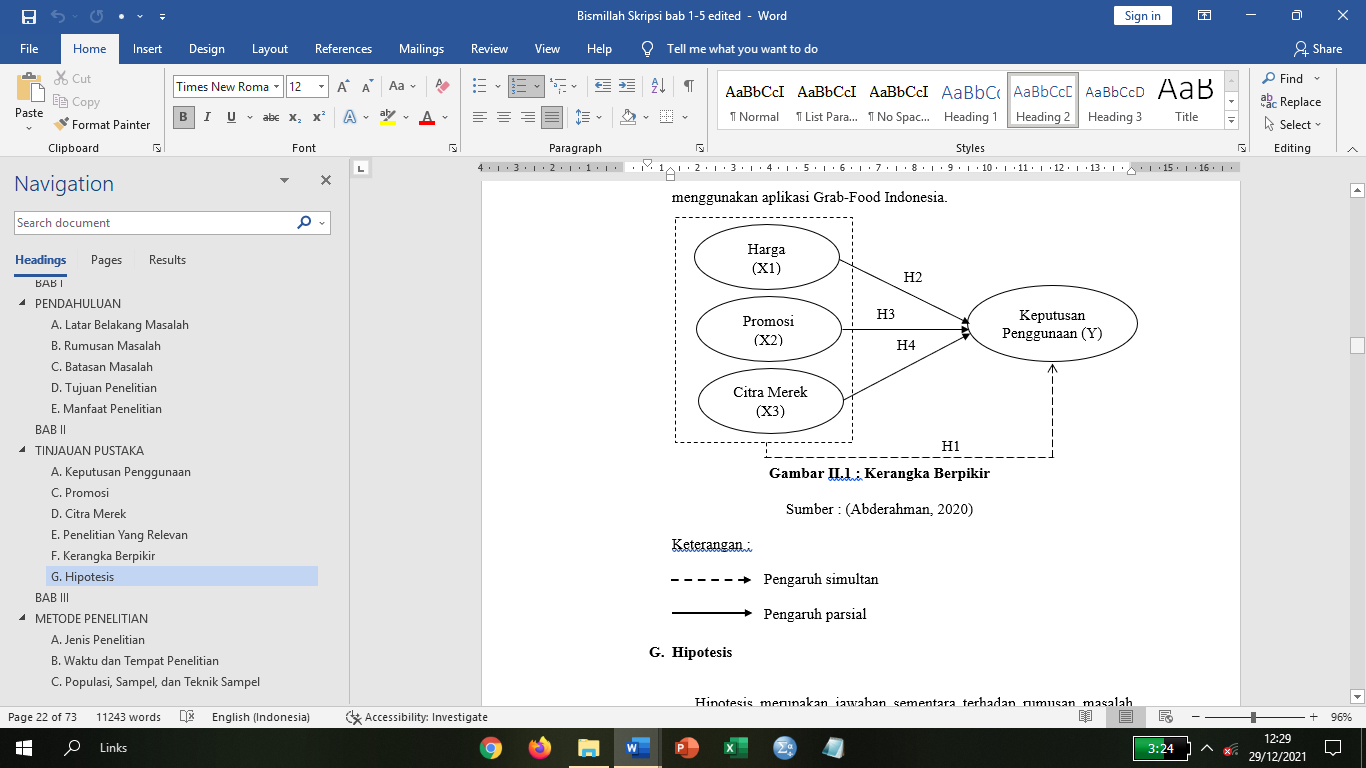 Gambar 1 Kerangka BerpikirSumber : (Abderahman, 2020)Rumusan hipotesis pada riset berikut, yakni :H1 : Diduga harga, promosi, dan citra merek secara memengaruhi bermakna bagi keputusan penggunaan jasa GrabFood di Kota Surakarta.H2 : Diduga harga memiliki pengaruh signifikan terhadap keputusan penggunaan jasa GrabFood di Kota Surakarta.H3 : Diduga promosi secara signifikan memengaruhi penggunaan jasa GrabFood di Kota Surakarta.H4 : Diduga citra merek memengaruhi bermakna bagi keputusan penggunaan jasa GrabFood di Kota Surakarta.HASIL DAN PEMBAHASAN Hasil PenelitianUji Validitas dan ReliabilitasPengujian validitas ditujukan guna pengukuran valid ataupun tidaknya sebuah kuesioner. Menurut Ghozali (2016: 52-55), mengatakan bahwasanya guna pengukuran validitas bisa membuat hubungan antara skor elemen pernyataan dengan skor keseluruhan konstruk ataupun variabel. Sedangkan sebuah kuesioner disebut reliabel ataupun dapat dipercaya apabila tanggapan individu konsisten atas suatu pernyataan (Ghozali, 2016: 47)Tabel 1Hasil Pengujian Validitas dan Reliabilitas	Sumber : Data SPSS diolah peneliti, 2021	Berdasar uji validitas tersebut, bisa diterangkan bahwa keempat variabel serta masing-masing pertanyaan seluruhnya valid, dikarenakan lebih besarnya nilai  dibanding nilai . Serta keempat variabel memiliki koefisien reliabilitas yang lebih tinggi dari Cronbach’s Alpha yang telah ditetapkan sebesar 0,60. Bisa disebut bahwasanya seluruh rancangan pengukur masing-masing variabel kuesioner dapat diterima yang bermakna reliabelnya kuesioner dalam riset ini.Uji NormalitasTujuan uji normalitas ialah guna melakasanakan pengujian apakah distribusi normal dimiliki oleh model regresi, variabel pengganggu ataupun residual (Ghozali, 2016: 154).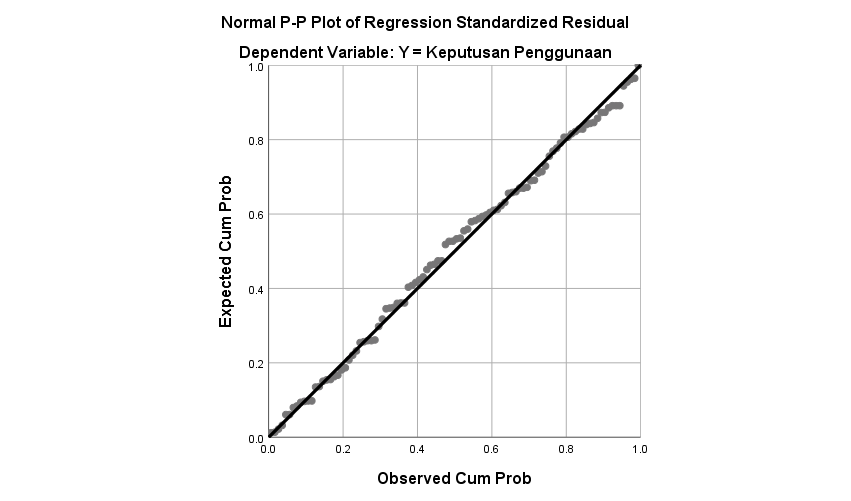 Gambar 2 Hasil Uji NormalitasSumber : Data SPSS diolah peneliti, 2021Berdasar hasil tersebut uji normalitas memakai Normal P-Plot bisa kita ketahui bahwasanya output atau data pada penelitian ini terdistribusi normal. Karena titik-titik yang ada tersebar mengikuti garis sumbu yang serta tak terpencar terlalu jauh dari garis yang ada sehingga memenuhi asumsi normalitas.Uji MultikolinieritasGhozali, (2016: 103) mengatakan bahwasanya uji multikolinieritas mempunyai tujuan guna menguji apakah ditemukan adanya korealasi antarvariabel independen pada model regresi. Pada pengujian ini memakai kriteria, diantaranya :Jika skor Tollerance Value < 0,1 ataupun VIF>10 : terjadi multikolinieritasJika skor Tollerance Value > 0,1 ataupun VIF<10 : tak terjadi multikolinieritasTabel 2Hasil Uji MultikolinieritasSumber : Olahan data SPSS peneliti, 2021Berdasar tabel tersebut bisa diambil kesimpulan bahwasanya seluruh variabel tak terjadi multikolinieritas, hal ini dikarenakan seluruh variabel mempunyai skor tolerance > 0,1 serta skor VIF < 10.Uji HeterokedastisitassTujuan uji heterokesdastisitas ialah guna melakukan pengujian apakah variance residual satu pengamatan ke lainnya terjadi ketidaksamaan pada model regresi (Ghozali, 2016: 134).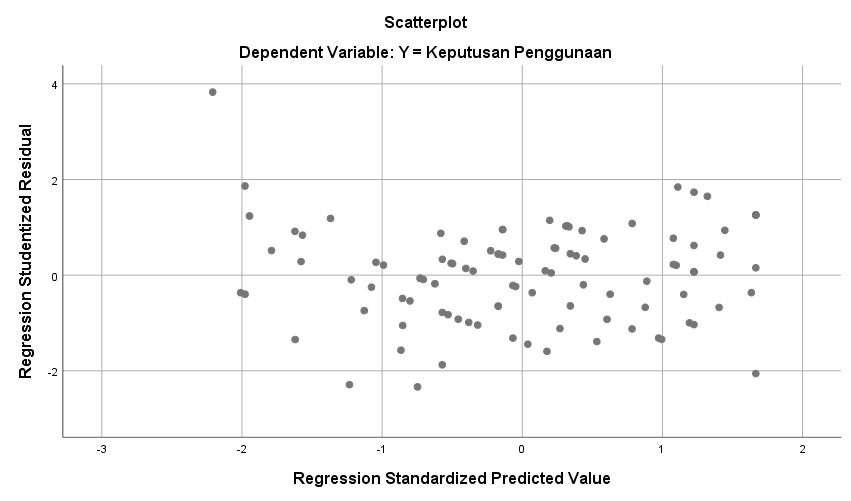 Gambar 3 Hasil Uji HeteroskedastisitasSumber :Data olahan SPSS peneliti, 2021Berdasar gambar tersebut tampak penyebaran data residual, baik di atas ataupun bawah titik nol serta tak membentuk pola tertentu. Karenanya bisa dikatakan bahwasanaya tak terjadi heteroskedastisitas pada model regresi yang digunakan pada riset ini.Uji Regresi Linear BergandaTabel 3Hasil Uji Regresi Linear BergandaSumber : Data SPSS diolah peneliti, 2021	Guna memberi jawaban hipotesis pada riset dipakai alat analisis regresi berganda dengan persamaan, diantaranya:Y = 5,056 + 0,424+ 0,061 + 0,221Berdasar persamaan regresi itu, bisa diberi interpretasi, diantaranya :Skor konstanta (a) sejumlah 5,056, berarti jika variabel bebas, yakni harga (X1), promosi (X2), serta citra merek (X3) skornya 0, keputusan penggunaan (Y) akan berada pada angka 5,056.Koefisien regresi variabel harga  berdasar penghitungan regresi linear berganda skor coefficient (b) = 0,424. Perihal itu berarti bahwasanya setiap ada peningkatan harga, dengan asumsi lain tetap maka keputusan penggunaan akan meningkat (0,424). Koefisien regresi variabel promosi  berdasar penghitungan regresi linear berganda skor coefficient (b) = 0,061. Perihal itu berarti bahwasanya setiap ada peningkatan promosi, dengan asumsi lain tetap maka keputusan penggunaan akan meningkat (0,061). Koefisien regresi variabel citra merek  berdasar penghitungan regresi linear berganda skor coefficient (b) = 0,221. Perihal itu berarti bahwasanya setiap ada peningkatan citra merek, dengan asumsi lain tetap maka keputusan penggunaan akan meningkat (0,221). Uji F Ghozali, (2016: 96) mengatakan bahwsanya uji simulatan mempunyai tujuan guna mengetahui bersamaan pengaruh variabel bebas terhadap terikay. Apabila  > , maka terjadi penolakan atas Ho, sehingga antara variabel X terhadap Y terdapat pengaruh signifikan ataupun sebaliknya.Tabel 4Hasil Uji F       Sumber : Data SPSS diolah peneliti, 2021Berdasar hasil analsisi uji-F memakai program SPSS, didapatkan  sejumlah 35.804 sedang skor  sejumlah 2,70. Jadi  >  , sehingga Ho ditolak yang berarti secara simultan ada pengaruh anatra variabel harga (X1), promosi (X2), serta citra merek (X3) terhadap keputusan penggunaan (Y) jasa GrabFood di Kota Surakarta.Uji tGhozali, (2016: 97) mengatakan bahwasanya uji-t memperlihatkan sejauh mana pengaruh satu variabel bebas memberi keterangan yang terikat secara individual. Apabila  > , maka penolakan Ho, sehingga terdapat pengaruh signifikan ataupun sebaliknya antara variabel X dengan Y.Tabel 5Hasil Uji tSumber : Data SPSS diolah peneliti, 2021Variabel harga diperoleh hasil  (4,649) >  (1,982) serta skor signifikasi 0,000 < 0,05, maka penolakan Ho. Maksudnya secara signifikan harga mempunyai pengruh terhadap keputusan penggunaan jasa GrabFood di Kota Surakarta.Variabel promosi diperoleh hasil  (0,565) <  (1,982) serta skor signifikasi 0,565 > 0,05, maka diterimanya Ho. Maksudnya promosi tidak memiliki pengaruh signifikan terhadap keputusan penggunaan jasa GrabFood di Kota Surakarta.Variabel citra merek diperoleh hasil  (2,068)>  (1,982) serta skor signifikasi 0,041 < 0,05, maka penolakan Ho. maksudnya variabel citra merek mempuanyai pengaruh signifikan terhadap keputusan penggunaan jasa GrabFood di Kota Surakarta.Uji Koefisien Determinasi (R2)Pada dasarnya koefisien determinasi menakar sejauh mana kecakapan model guna menerangkan variasi variabel terikat.Tabel 6Hasil Uji DeterminasiSumber : Olahan data SPSS peneliti, 2021Pada riset berikut skor adjusted R square (R²) sejumlah 0,513. Jadi bisa dimaknai bahwasanya variabel bebas terhadap variabel terikat sejumlah 51,3% sedang selebihnya sejumlah 48,7% terpengaruh variabel lainnya yang tak diajukan pada riset.PembahasanPengaruh Harga, Promosi, dan Citra Merek terhadap Keputusan Penggunaan Jasa GrabFood Di Kota SurakartaBerdasar hasil uji-F memperlihatkan bahwasanya  >   (35,804 > 2,70) dengan skor signifikan 0,000 < 0,05. Karenanya, hipotesis 1 pada riset yang menyatakan bahwasanya “Terdapat pengaruh yang signifikan antara harga, promosi, serta citra merek terhadap keputusan penggunaan jasa GrabFood di Kota Surakarta” terbukti kebenarannya. Besarnya pengaruh harga, promosi, serta citra merek sejumlah 51,3% sedangkan selebihnya sejumlah 48,7% terjelaskan variabel lainnya yang tak diajukan pada riset, seperti kualitas pelayanan, kemudahan aplikasi, kepercayaan dan lain sebagainya.Pengaruh Harga Terhadap Keputusan Penggunaan Jasa GrabFood Di Kota SurakartaDari hasil uji-t diperoleh nilai  (4,649) >  (1,982) serta skor signifikansinya 0,000 < 0,05. Dimana terjadi penolakan Ho, bermakna variabel harga secara signifikan memiliki pengaruh terhadap keputusan penggunaan jasa GrabFood di Kota Surakarta. Karenanya hipotesis kedua pada riset yang mengatakan bahwasanya “Terdapat pengaruh yang signifikan antara harga terhadap keputusan penggunaan jasa GrabFood di Kota Surakarta” terbukti kebenarannya. Hal tersebut memberi implikasi bahwasanya penawaran harga dari GrabFood semisal kesesuaian harga dengan kualitas jasa dan juga harga makanan yang bervariasi dapat dijangkau oleh konsumen. Temuan hasil riset ini mendapat dukungan dari riset yang dilaksanakan (Nurlina et al., 2019) yang menagtakan bahwasanya secara positif signifikan harga memengaruhi keputusan penggunaan.Pengaruh Promosi Terhadap Keputusan Penggunaan Jasa GrabFood Di Kota SurakartaBerdasar hasil uji-t diperoleh hasil  (0,565) <  (1,982) serta skor signifikansinya 0,573 > 0,05. Dimana terjadi penerimaan Ho, bermakna variabel promosi tak memiliki pengaruh signifikan terhadap keputusan penggunaan jasa GrabFood di Kota Surakarta. Karenanya hipotesis ketiga pada riset yang mengatakan bahwasanya “Terdapat pengaruh yang signifikan antara promosi terhadap keputusan penggunaan jasa GrabFood di Kota Surakarta” tidak terbukti kebenarannya. Hal tersebut memberi implikasi bahwasanya penawaran program promosi dari GrabFood semisal iklan yang ditampilkan, pemberian diskon dan voucher secara berkala dan penawaran langsung melalui aplikasi kurang menarik perhatian dan menstimulus konsumen khususnya para pengguna jasa GrabFood di Kota Surakarta. Dikarenakan saat ini ada persaingan hangat di bisnis layanan pesan antar makanan di Kota Surakarta antara Shopee Food, Go Food dan juga GrabFood. Sama dengan hasil temuan (Widjaja & Indrawati, 2018) yang menyatakan dalam penelitiannya bahwasanya promosi tanpa memengaruhi bermakna bagi keputusan penggunaan.Pengaruh Citra Merek Terhadap Keputusan Penggunaan Jasa GrabFood Di Kota SurakartaBerdasar hasil uji-t didapatkan skor hasil  (4,649)>  (1,982) serta skor signifikasi 0,000 < 0,05, maka terjadi penolakan Ho. Maksudnya variabel harga secara signifikan memiliki pengaruh terhadap keputusan penggunaan jasa GrabFood di Kota Surakarta. Dimana Ho ditolak berarti citra merek secara signifikan mempunyai pengaruh terhadap keputusan penggunaan jasa GrabFood di Kota Surakarta. Karenanya hipotesis keempat riset yang mengatakan bahwasanya “Terdapat pengaruh yang signifikan antara citra merek terhadap keputusan penggunaan jasa GrabFood di Kota Surakarta” terbukti kebenarannya. Hal tersebut berimplikasi bahwasanya citra merek yang GrabFood miliki jadi daya tarik bagi pelanggan, terlebih bagi pelanggan GrabFood di Kota Surakarta. Oleh karena itu, GrabFood dalam menjaga citra yang sudah masyarakat persepsikan harus tetap konsisten serta meningkatkan standar kualitas pelayanan supaya menjadi daya tarik masyarakat khususnya di Kota Surakarta untuk menggunakan aplikasi GrabFood. Temuan hasil riset mendapat dukungan oleh riset yang dilaksanakan (Kabaressy & Widodo, 2017),mengatakan bahwasanya secara positif signiifkan citra merek memiliki pengaruh terhadap keputusan penggunaan.KESIMPULAN DAN SARAN KesimpulanRiset berikut memperoleh simpulan, diantaranya : Harga, Promosi, dan Citra Merek berpengaruh secara bersamaan dan bermakna bagi Keputusan Penggunaan Jasa GrabFood di Kota Surakarta. Harga secara parsial dan signifikan memiliki pengaruh terhadap Keputusan Penggunaan jasa GrabFood di Kota Surakarta. Promosi tidak memengaruhi secara terpisah dan tidak bermakna bagi Keputusan Penggunaan jasa GrabFood di Kota Surakarta. Citra Merek memengaruhi secara parsial bermakna bagi Keputusan Penggunaan jasa GrabFood di Kota Surakarta.SaranPT Grab Indonesia sebaiknya tetap menjaga kestabilan harga pada aplikasi GrabFood, meningkatkan kegiatan promosi yang lebih menarik, dan tetap konsisten menjaga citra mereka. Diharapkan bagi periset berikutnya guna bisa mengembangkan riset ini lewat pemakaian variabel lainnya, sehingga penelitian ini bisa terus berkembang.DAFTAR PUSTAKAPustaka yang berupa jurnal ilmiah:Abderahman, K. F. (2020). Pengaruh Harga, Promosi, Dan Citra Merek Terhadap Keputusan Penggunaan Aplikasi Grab-Food Indonesia (Studi pada Mahasiswa Universitas Brawijaya Kota Malang yang Menggunakan Aplikasi Grab-Food). Jurnal Ilmiah Mahasiswa FEB, 8(2).Audina, R., & Murtani, A. (2020). Pengaruh Kualitas Layanan, Brand Image, Harga Dan Promosi Terhadap Keputusan Menggunakan Jasa Laundry Syar’i (Studi Kasus Pada Konsumen Laundry Syar’i Di Kota Medan). Jurnal FEB, 1(1), 367–376.Kabaressy, M. S., & Widodo, H. D. (2017). Pengaruh Kualitas Produk, Iklan, Dan Citra Merek (Brand Image) Terhadap Keputusan Penggunaan Tolak Angin (Studi Kasus Pada Pengguna Tolak Angin Di Kota Semarang). Diponegoro Journal Of Social And Politic, 1–7.Nurlina, Milasari, & Indah, D. R. (2019). Pengaruh Kualitas Pelayanan , Harga dan Lokasi terhadap Keputusan Penggunaan Jasa Pengiriman Barang PT . Citra Van Titipan Kilat Kota Langsa. Jurnal Samudra Ekonomika, 3(1), 1–8.Wangean, R. H., & Mandey, S. L. (2014). Analisis Citra Merek, Kualitas Produk Dan Harga Pengaruhnya Terhadap Keputusan Pembelian Konsumen Pada Mobil All New KIA RIO Di Kota Manado. Jurnal EMBA, 2(3), 1715–1725.Widjaja, A. E., & Indrawati, L. (2018). Pengaruh Lokasi, Harga, Promosi, Dan Kualitas Pelayanan Terhadap Keputusan Menggunakan Ojek Online. Jurnal Bisnis Terapan, 02(02), 169–178.Pustaka  berbentuk buku:Ghozali, I. (2016). Aplikasi Analisis Multivariete Dengan Program IBM SPSS 23 (Delapan). Badan Penerbit Universitas Diponegoro.Keller, K. L. (2013). Strategic Brand Management (Building, Measuring, and Managing Brand Equity) (Fourth). Practice Hall.Kotler, P., & Amstrong, G. (2008). Prinsip-Prinsip Pemasaran (keduabelas). Erlangga.Kotler, P., & Keller, K. L. (2008). Manajemen Pemasaran (J. Purba (ed.); 12th ed.). Indeks.Setiadi, N. J. (2010). Perilaku Konsumen Perspektif Kontemporer Pada Motif, Tujuan, dan Keinginan Konsumen. Kencana Prenada Media Group.Sugiyono, P. D. (2013). Metode Penelitian Kuantitatif Kualitatif Dan R&D (19th ed.). Alfabeta.PertanyaanKeteranganCronbach’s AlphaKeteranganKeputusan Penggunaan0,768ReliabelKP 10,6670,444ValidKP 20,8870,444ValidKP 30,4940,444ValidKP 40,7840,444ValidKP 50,7680,444ValidHarga0,928ReliabelH 10,8170,444ValidH 20,8950,444ValidH 30,8390,444ValidH 40,9630,444ValidH 50,8940,444ValidPromosi0,871ReliabelP 10,9200,444ValidP 20,6310,444ValidP 30,6860,444ValidP 40,8830,444ValidP 50,9070,444ValidCitra Merek0,873ReliabelCM 10,8280,444ValidCM 20,8410,444ValidCM 30,8480,444ValidCM 40,8440,444ValidCM 50,7390,444ValidVariabelToleranceVIFPenjelasanHarga0.4712.125Tak terdapat multikolinieritasPromosi0.3642.749Tak terdapat multikolinieritasCitra Merek0.3333.000Tak terdapat multikolinieritasVariabelUnstandardized CoefficientsUnstandardized CoefficientsVariabelBStd. Error(Constant)5.0561.466Harga0.4240.091Promosi0.0610.108Citra Merek0.2210.107ModelModelSum of SquaresDfMean SquareFSig.1Regression365.9213121.97435.804.000b1Residual327.039963.4071Total692.96099VariabelSigKeteranganHarga4.6491.9820.000Ho ditolakPromosi0.5651.9820.573Ho diterimaCitra Merek2.0681.9820.041Ho ditolakModelRR SquareAdjusted R SquareStd. Error of the Estimate1.727a.528.5131.846